"Knocking on heavens Door" by Bob Dylan.--------------------------------------------------Vers 1------------------------G      D                     AmMama, take this badge off of me G       D         AmI can't use it anymore.      G                 D       AmIt's gettin' dark, too dark to see   G        D                    AmI feel I'm knockin' on heaven's door. ---------chorus------------------------G             D                    AmKnock, knock, knockin' on heaven's door G             D                    AmKnock, knock, knockin' on heaven's door G             D                    AmKnock, knock, knockin' on heaven's door G             D                    CKnock, knock, knockin' on heaven's door---------Vers 2-------------------------G     D                   AmMama, put my guns in the ground G        D            AmI can't shoot them anymore.      G           D              AmThat long black cloud is comin' down G               D                   AmFeels like I'm knockin' on heaven's door. ---------Chorus-------------------------G             D                    AmKnock, knock, knockin' on heaven's door G             D                    AmKnock, knock, knockin' on heaven's door G             D                    AmKnock, knock, knockin' on heaven's door G             D                    CKnock, knock, knockin' on heaven's door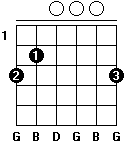 D  dur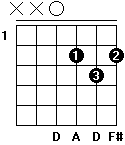 A  m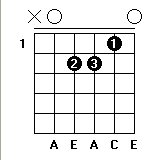 